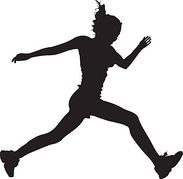 Name____________________________ Period__________Bonus: Record the time it takes you to walk from the 0m mark to the 50 m mark and calculate your average speed.I can…Solve and interpret speed problems.Construct and interpret distance vs. time graphs.Construct and interpret speed vs. time graphs.Pre-Lab QuestionsWhat is the formula for speed?

What are the units for speed?

What do you think is the difference between instantaneous and average speed?

ProcedureThe class will be divided into 2 groups (if available), with 1 voluntary mover and 10 timers each group.At each 5 m mark in the hallway, one timer will stand with a stopwatch. When the mover passes that 5 m mark, each timer will stop the watch and keep it stopped to record the time.The mover will start at the 0 m mark and finish at the 50 m mark down the hallway.After two trials have been completed, the groups will come in and report their data on the boards. The second group will repeat steps 2-4.Fill in the data tables provided, make calculations, graph the data, and answer the questions.Data TablesData TablesData TablesData TablesData TablesData TablesData TablesData TablesData TablesData TablesData TablesData TablesData TablesGroup 1 data Mover name:Meter markMeter mark5101520253035404550Group 1 data Mover name:TimeTimeGroup 2 data Mover name:Meter markMeter mark5101520253035404550Group 2 data Mover name:TimeTimeCalculationsCalculationsCalculationsCalculationsCalculationsCalculationsCalculationsCalculationsCalculationsCalculationsCalculationsCalculationsCalculationsFind the instantaneous speed at each 5m mark using the speed formula or triangle provided.
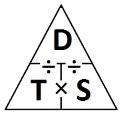 Find the instantaneous speed at each 5m mark using the speed formula or triangle provided.
Find the instantaneous speed at each 5m mark using the speed formula or triangle provided.
Find the instantaneous speed at each 5m mark using the speed formula or triangle provided.
Find the instantaneous speed at each 5m mark using the speed formula or triangle provided.
Find the instantaneous speed at each 5m mark using the speed formula or triangle provided.
Find the instantaneous speed at each 5m mark using the speed formula or triangle provided.
Find the instantaneous speed at each 5m mark using the speed formula or triangle provided.
Find the instantaneous speed at each 5m mark using the speed formula or triangle provided.
Find the instantaneous speed at each 5m mark using the speed formula or triangle provided.
Find the instantaneous speed at each 5m mark using the speed formula or triangle provided.
Find the instantaneous speed at each 5m mark using the speed formula or triangle provided.
Find the instantaneous speed at each 5m mark using the speed formula or triangle provided.
Group 1 dataGroup 1 dataMeter mark5101520253035404550Group 1 dataGroup 1 dataInstantaneous speedGroup 2 dataGroup 2 dataMeter mark5101520253035404550Group 2 dataGroup 2 dataInstantaneous speedFind the average speed using the TOTAL time and the TOTAL distance travelled.Find the average speed using the TOTAL time and the TOTAL distance travelled.Find the average speed using the TOTAL time and the TOTAL distance travelled.Find the average speed using the TOTAL time and the TOTAL distance travelled.Find the average speed using the TOTAL time and the TOTAL distance travelled.Find the average speed using the TOTAL time and the TOTAL distance travelled.Find the average speed using the TOTAL time and the TOTAL distance travelled.Find the average speed using the TOTAL time and the TOTAL distance travelled.Find the average speed using the TOTAL time and the TOTAL distance travelled.Find the average speed using the TOTAL time and the TOTAL distance travelled.Find the average speed using the TOTAL time and the TOTAL distance travelled.Find the average speed using the TOTAL time and the TOTAL distance travelled.Find the average speed using the TOTAL time and the TOTAL distance travelled.GraphingGraphingGraphingGraphingGraphingGraphingGraphingGraphingGraphingGraphingGraphingGraphingGraphingGraph the speed on a distance vs. time graph. Put time on the x axis. Title, label, and scale the graph appropriately. Pick either group’s data to graph—you only need to graph one group’s data.



















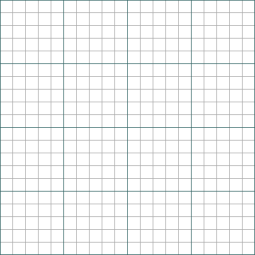 Graph the instantaneous speed of that same group on a speed vs. time graph. Put time on the x-axis. Title, label, and scale the graph appropriately.


















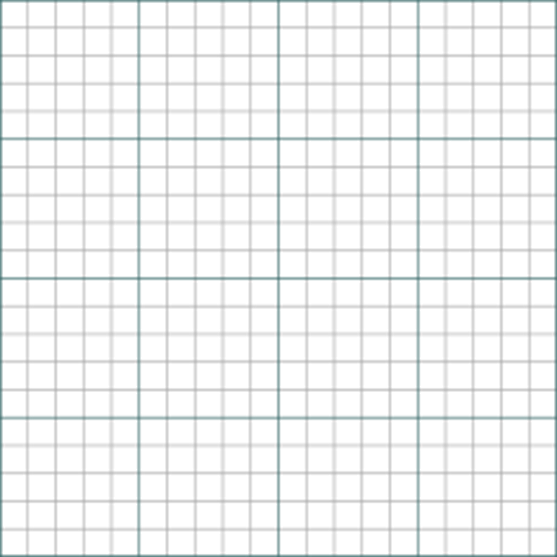 Graph the speed on a distance vs. time graph. Put time on the x axis. Title, label, and scale the graph appropriately. Pick either group’s data to graph—you only need to graph one group’s data.



















Graph the instantaneous speed of that same group on a speed vs. time graph. Put time on the x-axis. Title, label, and scale the graph appropriately.


















Graph the speed on a distance vs. time graph. Put time on the x axis. Title, label, and scale the graph appropriately. Pick either group’s data to graph—you only need to graph one group’s data.



















Graph the instantaneous speed of that same group on a speed vs. time graph. Put time on the x-axis. Title, label, and scale the graph appropriately.


















Graph the speed on a distance vs. time graph. Put time on the x axis. Title, label, and scale the graph appropriately. Pick either group’s data to graph—you only need to graph one group’s data.



















Graph the instantaneous speed of that same group on a speed vs. time graph. Put time on the x-axis. Title, label, and scale the graph appropriately.


















Graph the speed on a distance vs. time graph. Put time on the x axis. Title, label, and scale the graph appropriately. Pick either group’s data to graph—you only need to graph one group’s data.



















Graph the instantaneous speed of that same group on a speed vs. time graph. Put time on the x-axis. Title, label, and scale the graph appropriately.


















Graph the speed on a distance vs. time graph. Put time on the x axis. Title, label, and scale the graph appropriately. Pick either group’s data to graph—you only need to graph one group’s data.



















Graph the instantaneous speed of that same group on a speed vs. time graph. Put time on the x-axis. Title, label, and scale the graph appropriately.


















Graph the speed on a distance vs. time graph. Put time on the x axis. Title, label, and scale the graph appropriately. Pick either group’s data to graph—you only need to graph one group’s data.



















Graph the instantaneous speed of that same group on a speed vs. time graph. Put time on the x-axis. Title, label, and scale the graph appropriately.


















Graph the speed on a distance vs. time graph. Put time on the x axis. Title, label, and scale the graph appropriately. Pick either group’s data to graph—you only need to graph one group’s data.



















Graph the instantaneous speed of that same group on a speed vs. time graph. Put time on the x-axis. Title, label, and scale the graph appropriately.


















Graph the speed on a distance vs. time graph. Put time on the x axis. Title, label, and scale the graph appropriately. Pick either group’s data to graph—you only need to graph one group’s data.



















Graph the instantaneous speed of that same group on a speed vs. time graph. Put time on the x-axis. Title, label, and scale the graph appropriately.


















Graph the speed on a distance vs. time graph. Put time on the x axis. Title, label, and scale the graph appropriately. Pick either group’s data to graph—you only need to graph one group’s data.



















Graph the instantaneous speed of that same group on a speed vs. time graph. Put time on the x-axis. Title, label, and scale the graph appropriately.


















Graph the speed on a distance vs. time graph. Put time on the x axis. Title, label, and scale the graph appropriately. Pick either group’s data to graph—you only need to graph one group’s data.



















Graph the instantaneous speed of that same group on a speed vs. time graph. Put time on the x-axis. Title, label, and scale the graph appropriately.


















Graph the speed on a distance vs. time graph. Put time on the x axis. Title, label, and scale the graph appropriately. Pick either group’s data to graph—you only need to graph one group’s data.



















Graph the instantaneous speed of that same group on a speed vs. time graph. Put time on the x-axis. Title, label, and scale the graph appropriately.


















Graph the speed on a distance vs. time graph. Put time on the x axis. Title, label, and scale the graph appropriately. Pick either group’s data to graph—you only need to graph one group’s data.



















Graph the instantaneous speed of that same group on a speed vs. time graph. Put time on the x-axis. Title, label, and scale the graph appropriately.


















Analysis & ConclusionsWhat does the data suggest about the difference between instantaneous and average speed?



Did either mover have the same speed for every 5 meter mark? Why or why not?



Looking at the distance vs. time graph, describe the changes in speed.





Looking at the speed vs. time graph, describe the changes in speed. 





How does the speed vs. time graph represent the data differently from the distance vs. time graph?






